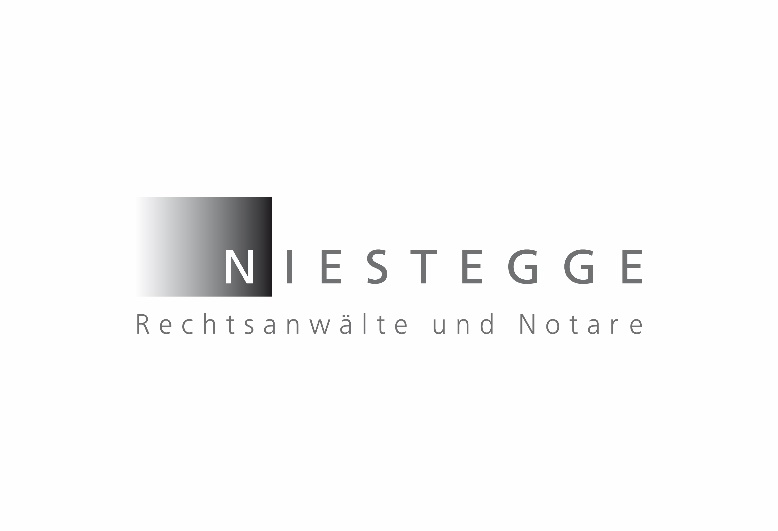 Wir begrüßen Sie herzlich in den Räumen unserer Sozietät! Sie interessieren sich für die Erstellung einer Vorsorgevollmacht (nebst Patientenverfügung). Um die diesbezügliche Vorbereitung zu beschleunigen, haben wir die Bitte, dass wir die dafür notwendigen Informationen bereits einmal jetzt von Ihnen erhalten bzw. dass Sie sich zu den nachfolgend aufgeworfenen Fragen bereits jetzt einmal Gedanken machen.1. VollmachtgeberName:			_____________________________________________Geburtsname: 	_____________________________________________Vorname:		_____________________________________________geboren am: 		_____________________________________________geboren in: 		_____________________________________________Wohnanschrift: 	__________________________________________________________________________________________Telefonnummer:	_____________________________________________E-Mail-Adresse:	_____________________________________________2. BevollmächtigterName:			_____________________________________________Geburtsname: 	_____________________________________________Vorname:		_____________________________________________geboren am: 		_____________________________________________geboren in: 		_____________________________________________Wohnanschrift: 	__________________________________________________________________________________________Telefonnummer:	_____________________________________________E-Mail-Adresse:	_____________________________________________Name:			_____________________________________________Geburtsname: 	_____________________________________________Vorname:		_____________________________________________geboren am: 		_____________________________________________Wohnanschrift: 	__________________________________________________________________________________________Telefonnummer:	_____________________________________________E-Mail-Adresse:	_____________________________________________Name:			_____________________________________________Geburtsname: 	_____________________________________________Vorname:		_____________________________________________geboren am: 		_____________________________________________Wohnanschrift: 	__________________________________________________________________________________________Telefonnummer:	_____________________________________________E-Mail-Adresse:	_____________________________________________Wenn mehrere Personen bevollmächtigt werden sollen - in welchem Verhältnis soll bevollmächtigt werden?Jeder Bevollmächtigte ist einzelvertretungsberechtigt und von den Beschränkungen des § 181 BGB befreit, so dass er jeweils befugt ist, Rechtsgeschäfte im Namen der Vollmachtgeberin mit sich selbst oder als Vertreter eines Dritten vorzunehmen.Im Innenverhältnis bitte ich die Bevollmächtigten, sich gegenseitig abzustimmen und sich auch wechselseitig zu kontrollieren. Keiner der Bevollmächtigten ist einzelvertretungsberechtigt, sondern sie sind stets nur gemeinschaftlich vertretungsberechtigt.Für den Fall, dass ein Bevollmächtigter stirbt oder handlungs- oder geschäftsunfähig wird oder aus sonstigen Gründen nicht mehr als Bevollmächtigter tätig werden kann so soll der verbleibende Bevollmächtigte alleinvertretungsberechtigt sein. Der Tod eines Bevollmächtigten wird durch dessen Sterbeurkunde nachgewiesen; dessen Handlungs- und Geschäftsunfähigkeit soll durch ein ärztliches Attest oder Kurzgutachten dokumentiert werden.3. ErsatzbevollmächtigungSoll ein Ersatzbevollmächtigter (oder mehrere) benannt werden, für den Fall, dass der Bevollmächtigte stirbt oder handlungs- oder geschäftsunfähig wird oder aus sonstigen Gründen nicht mehr als Bevollmächtigter tätig werden kann oder sein will?Name:			_____________________________________________Geburtsname: 	_____________________________________________Vorname:		_____________________________________________geboren am: 		_____________________________________________Wohnanschrift: 	__________________________________________________________________________________________Telefonnummer:	_____________________________________________E-Mail-Adresse:	_____________________________________________Name:			_____________________________________________Geburtsname: 	_____________________________________________Vorname:		_____________________________________________geboren am: 		_____________________________________________Wohnanschrift: 	__________________________________________________________________________________________Telefonnummer:	_____________________________________________E-Mail-Adresse:	_____________________________________________Wenn mehrere Personen bevollmächtigt werden sollen - in welchem Verhältnis soll bevollmächtigt werden?Jeder Bevollmächtigte ist einzelvertretungsberechtigt und von den Beschränkungen des § 181 BGB befreit, so dass er jeweils befugt ist, Rechtsgeschäfte im Namen der Vollmachtgeberin mit sich selbst oder als Vertreter eines Dritten vorzunehmen.Im Innenverhältnis bitte ich die Bevollmächtigten, sich gegenseitig abzustimmen und sich auch wechselseitig zu kontrollieren. Keiner der Bevollmächtigten ist einzelvertretungsberechtigt, sondern sie sind stets nur gemeinschaftlich vertretungsberechtigt.Für den Fall, dass ein Bevollmächtigter stirbt oder handlungs- oder geschäftsunfähig wird oder aus sonstigen Gründen nicht mehr als Bevollmächtigter tätig werden kann so soll der verbleibende Bevollmächtigte alleinvertretungsberechtigt sein. Der Tod eines Bevollmächtigten wird durch dessen Sterbeurkunde nachgewiesen; dessen Handlungs- und Geschäftsunfähigkeit soll durch ein ärztliches Attest oder Kurzgutachten dokumentiert werden.4. KontrollbevollmächtigterSoll auch ein Kontrollbevollmächtigter bestellt werden?	JA /        NEINDieser wäre berechtigt, den ernannten Bevollmächtigten hinsichtlich der Wahrnehmung der Rechte aus der Vollmacht zu kontrollieren. Dies vermeidet eine sonst gegebenenfalls einmal notwendige Kontrollbetreuung.Wenn ja, wäre zu entscheiden, wer diese Aufgabe übernehmen soll.Name:			_____________________________________________Geburtsname: 	_____________________________________________Vorname:		_____________________________________________geboren am: 		_____________________________________________Wohnanschrift: 	__________________________________________________________________________________________Telefonnummer:	_____________________________________________E-Mail-Adresse:	_____________________________________________5. Post und TelekommunikationIch bitte um eine Anweisung, ob Sie eine eher lange oder eine eher kurze Klausel hinsichtlich der erteilten Berechtigungen hinsichtlich der Post und Telekommunikation. Insofern würden folgende beiden Formulierungsvorschläge zur Verfügung:Kurze Formulierung:Die Vollmacht berechtigt insbesondere zur Vertretung in allen Angelegenheiten betreffend Post, Telekommunikation, informationstechnische Systeme oder Daten aller Art einschließlich jeglicher Verfügung darüber, insbesondere medienunabhängige Entgegennahme und Öffnung von Sendungen aller Art sowie Anforderung, Entgegennahme und Verwendung von Zugangsdaten; dies alles auch, wenn für mich persönlich bestimmt.Oder lange Formulierung: Diese Generalvollmacht ermächtigt insbesondere auch zur Entgegennahme, zum Öffnen, zur Einsicht- und inhaltlichen Kenntnisnahme von analogen und digitalen, Sprach-, Video-, schriftlichen oder sonstigen Nachrichten (Post, E-Mail, Chats, Anrufbeantwortern, Voicemail- Systemen, Videobotschaften, sonstige Nachrichten im weitesten Sinne etc.) sowie zur Einsicht- und inhaltlichen Kenntnisnahme aller sonstigen Kommunikationen, Daten, Dateien und Inhalten – ob analog oder digital, ob lokal oder in Clouds gespeichert. Hierzu ermächtige ich den Bevollmächtigten, Zugangsdaten zu meinen Accounts und Zugang zu meinen Daten, Dateien und Inhalten bei den Providern anzufordern. Ich ermächtige ihn, vorhandene oder angeforderte Zugangsdaten zu nutzen und über sämtliche Daten, Dateien und Inhalte meiner Person auf lokalen Datenträgern, in Clouds oder sonst im World Wide Web zu bestimmen, u.a. auch darüber, ob Daten, Dateien oder Inhalte geändert oder gelöscht werden sollen oder dürfen. Er trifft alle Entscheidungen über Telemedien und Fernmeldeverkehr und über die dem zugrunde liegenden Verträge. Er ist ermächtigt, alle hiermit zusammenhängenden Willenserklärungen (z.B. Vertragsabschlüsse, Kündigungen) und sonstiger Handlungen vorzunehmen. Dies alles gilt unabhängig davon, odie die Daten, Dateien oder Inhalte geschäftlicher, vermögensrechtlicher, privater, höchstpersönlicher oder sonstiger Natur sind. Hierzu erfolgt eine weitestmögliche Befreiung von Datenschutzbestimmungen, vom Fernmelde- bzw. Telekommunikations- und Postgeheimnis gegenüber dem hier Bevollmächtigten. Dies erfasst insbesonderealle Hard- und Software (ob auf einem PC, Tablett, Smartphone oder sonst), - E-Mails sowie E-Mail-Accounts und sonstige Accounts, Homepages, Foren, Domains, soziale Netzwerke, youtube accounts, Blogs und Onlineshops gleich welchen Inhaltes und gleich ob privat oder geschäftlich oder im Zusammenhang mit meinem Erwerbsgeschäft betrieben (z.B. aber nicht nur ...), Apps, Widgets und Ähnliches, Access- und sonstigen Providerverträge und insgesamt sämtliche Zugänge und Verbindungen zum World Wide Web, Clouds und sonstigen Netzwerken, Onlinevertragsbeziehungen einschließlich Onlinekonten, Internetdepots, PayPal und sonstige Onlinezahlungsmittel (etwa Bitcoins, Onlinebanking) sowie Onlineabonnements, online verwahrte oder abrufbare Dokumente, Bilder oder Videos gleich welcher Art sowie die zugehörigen Vertragsbeziehungen z.B. in Bezug auf Dropbox, Evernote, Onlineguthaben und Nutzungsrechte (z.B. über iTunes, Audible, Kindle, Apple-Konten wie iCloud oder Ähnliches). Die Vorsorgevollmacht berechtigt insbesondere zur Nutzung von vorhandenen Passwörtern, zur Geltendmachung von Auskunftsansprüchen gegenüber den Anbietern digitaler Nutzungen im Hinblick auf Passwörter und sonstiger Zugangs-daten sowie das Recht, diese zurückzusetzen bzw. zu erneuern und zur Entgegennahme der neuen Passwörter und Zugangsdaten, zur Geltendmachung sämtlicher Haupt- und Nebenrechte, die mir aus dem Vertrag zustehen, insbesondere auf Zugang zu und Herausgabe der Inhalte, die Entscheidung darüber, ob und welche Inhalte gelöscht werden und welche bestehen bleiben bzw. hinzugefügt werden, die Nutzung von Konten und Diensten sowie über die Kündigung inklusive der Abwicklung der Vertragsbeziehungen sowie der Herausgabe der Daten an den Vorsorgebevollmächtigten.Ich wünsche insofern die     lange oder die     kurze Formulierung.6. SchenkungenSoll der Bevollmächtigte berechtigt sein, Schenkungen aus dem Vermögen des Vollmachtgebers vorzunehmen?Insofern stünden folgende Formulierungsvorschläge zur Verfügung:Von der Vollmacht ausgeschlossen ist die Befugnis, Schenkungen vorzunehmen. ODER:Die Vollmacht erfasst auch die Befugnis, Schenkungen vorzunehmen, namentlich an sich selbst und an Dritte. Beschränkungen dazu möchte ich nicht aussprechen.ODER:Die Vollmacht erfasst auch die Befugnis, Schenkungen vorzunehmen. Dazu ist sie jedoch wie folgt beschränkt:ODER:Schenkungen dürfen nur an Dritte, damit nicht an den Bevollmächtigten selbst vorgenommen werden.UND/ODER:Schenkungen dürfen nur bis zu einer Höhe von maximal __________ € erfolgen.Ich bitte um Aufnahme der Formulierung _________ .7. patientenverfügungIst auch die Erteilung einer Patientenverfügung gewünscht?	JA /        NEINWenn ja:Ist auch eine Organspende gewünscht? Folgende Formulierungsvorschläge würden wir empfehlen:Ich stimme einer Entnahme meiner Organe und von Gewebe nach meinem Tod zu Transplantationszwecken zu. Komme ich nach ärztlicher Beurteilung bei einem sich abzeichnenden Gehirntod als Organspender in Betracht und müssen dafür ärztliche Maßnahmen durchgeführt werden, die ich in meiner Patientenverfügung ausgeschlossen habe, dann geht die von mir erklärte Bereitschaft zur Organspende vor.Ich stimme einer Entnahme meiner Organe und von Gewebe nach meinem Tod zu Transplantationszwecken ausdrücklich nicht zu. Alternativ kann selbstverständlich auch eine Konkretisierung hinsichtlich des Spendens einzelner Organe aufgenommen werden. 8. Registrierung beim zentralen Vorsorgeregister der bundesnotarkammerEs besteht die Möglichkeit, die Vorsorgevollmacht beim Zentralen Vorsorgeregister der Bundesnotarkammer in Berlin registrieren zu lassen. Dies wird von uns auch stets empfohlen, damit die errichtete Vollmacht im „Fall der Fälle“ auch gefunden wird. Bei gleichzeitiger Errichtung einer Patientenverfügung kann auch diese eingetragen werden. Die inzwischen mehr als 1,8 Mio. Datensätze des Registers können von Betreuungsgerichten jederzeit elektronisch eingesehen werden. Das geschieht bundesweit bis zu 1.000 Mal täglich. Dadurch werden viele unnötige Betreuungsverfahren vermieden. Bei einer Beantragung der Bestellung eines Betreuers - z.B. durch einen Arzt – kann das Gericht dem Arzt mitteilen, dass deine Vertrauensperson im ZVR registriert ist.Ist insofern eine Registrierung gewünscht?	JA /        NEINIch erteile hiermit ausdrücklich den Auftrag zur Anfertigung eines Entwurfs einer Vorsorgevollmacht (nebst Patientenverfügung).Ich bin mit einer unverschlüsselten Versendung des Entwurfs / der Entwürfe per E-Mail einverstanden. 	JA /        NEINLippstadt, __________________			_________________________________						             ( Unterschrift )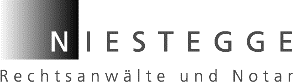 Sachbearbeiter: Notar Dirk Möhring / Notar Dr. Hoppe Sekretariat: Frau Dietrich / Frau A. Bartelsmeier / Frau Struthoff / Frau Mirone-Mail: notare@niestegge.de